REFERENČNÍ LABORATOŘE PŘÍRODNÍCH LÉČIVÝCH ZDROJŮPříspěvková organizace zřízená rozhodnutím Ministerstva zdravotnictví ČR ze dne 16.12.1991, č.j. : op k ČIL 480-1 1.12.91,Závodní 94, 360 OO Karlovy Vary	IČO: 00883581 DIČ: CZ00883581Bereme na vědomí a souhlasíme s uveřejněním smlouvy (s hodnotou nad 50 tis Kč) v registru smluv zňzenem odle zák č 340/2015 Sb.HOTTtsTELEFON	E-MAIL	Bankovní spojení353 301 312	rlplz@rlplz.cz	rlplz.cz	ČNB ÚL Potvrzení objednávky čísloPotvrzení objednávky čísloPotvrzení objednávky čísloPotvrzení objednávky čísloPotvrzení objednávky čísloPotvrzení objednávky čísloPotvrzení objednávky čísloL039/PRA/2020L039/PRA/2020L039/PRA/2020L039/PRA/2020L039/PRA/2020Cena bez dopravybez DPH (Kč)sazba DPH (%)sazba DPH (%)sazba DPH (%)sazba DPH (%)DPH (Kč)DPH (Kč)s DPH (Kč)s DPH (Kč)s DPH (Kč)Cena bez dopravy110 120,23 125,2023 125,20133 245,20133 245,20133 245,20Vystavil:777FR/íLVA LPodpis;LéčebnéMariánské Léčiv roSPodbarvełlá pole k povinéľtil vyplněníPodbarvełlá pole k povinéľtil vyplněníS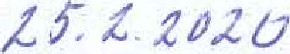 